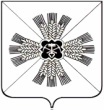 КЕМЕРОВСКАЯ ОБЛАСТЬ – КУЗБАССПромышленновский муниципальный округУправление образования администрации Промышленновского муниципального округа ПРИКАЗ«_28_» __февраля_  2024 г.                                           №_105_«О закреплении территории за образовательнымиорганизациями Промышленновского муниципального округа»В соответствии с Федеральным Законом от 29 декабря 2012 года № 273-ФЗ «Об образовании в Российской Федерации», приказом Министерства Просвещения  Российской Федерации от 02.09.2020 г. № 458 «Об утверждении порядка приема на обучение по образовательным программам начального общего, основного общего и среднего общего образования», приказом Министерства просвещения Российской Федерации от 08.10.2021 № 707 «О внесении изменений в приказ Министерства просвещения Российской Федерации от 2 сентября 2020 г. № 458 «Об утверждении Порядка приема на обучение по образовательным программам начального общего, основного общего и среднего общего образования», приказом  Министерства просвещения Российской Федерации от 30.08.2023 № 642 «О внесении изменений в Порядок приема на обучение по образовательным программам начального общего, основного общего и среднего общего образования, утвержденный приказом Министерства просвещения Российской Федерации от 2 сентября 2020 г. № 458», приказом Министерства Просвещения Российской Федерации от 15 мая  2020 года № 236 «Об утверждении Порядка приема на обучение по образовательным программам дошкольного образования»,приказом Минпросвещения России от 04.10.2021 № 686 «О внесении изменений в приказы Министерства просвещения Российской Федерации от 15 мая 2020 г. № 236 «Об утверждении Порядка приема на обучение по образовательным программам дошкольного образования». Приказом Минпросвещения России от 8 сентября 2020 г. № 471 «О внесении изменений в Порядок приема на обучение по образовательным программам дошкольного образования, утвержденный приказом Министерства просвещения Российской Федерации от 15 мая 2020 г. № 236»,приказом Министерства просвещения Российской Федерации от 23.01.2023 № 50 «О внесении изменений в Порядок приема на обучение по образовательным программам дошкольного образования, утвержденный приказом Министерства просвещения Российской Федерации от 15 мая 2020 г. № 236», в целях  соблюдения прав граждан на общедоступное образование, защиты интересов ребенка и удовлетворения потребностей родителей (законных представителей) в выборе  муниципальной бюджетной общеобразовательной организации Промышленновского муниципального округа, осуществления приема в муниципальные дошкольные образовательные учреждения граждан, проживающих на территории Промышленновского муниципального округа и имеющих право на получение дошкольного образования, учета детей, подлежащих обучению по образовательным программам дошкольного образования ПРИКАЗЫВАЮ:      1. Закрепить территории за муниципальными образовательными организациями Промышленновского муниципального округа с 01.04.2024 года согласно Приложению №1, Приложению № 2, Приложению №3.    2. Руководителям муниципальных образовательных организаций Промышленновского муниципального округа:2.1. Обеспечить информирование о закрепленных за образовательными организациями Промышленновского муниципального округа территориях с использованием различных средств массовой информации, на информационных стендах, на официальных сайтах образовательных организаций;2.2. Начать прием заявлений в 1 класс общеобразовательных учреждений  для лиц, которым в соответствии с Федеральным законом от 29.12.2012 № 273-ФЗ «Об образовании в Российской Федерации», предоставлены особые права (преимущества) при приеме на обучение, льготной категории (пользующихся правом внеочередного и первоочередного)(далее – лица льготной категории) и для лиц, проживающих на закрепленной территории не позднее 01 апреля 2024 года и завершить не позднее 30 июня 2024 года;2.3. Распорядительный акт о приеме на обучение детей, указанных в п. 2.2.,издать в течение 3-х рабочих дней после завершения  приема заявлений о приеме на обучение в первый класс.  2.4. Начать прием заявлений в 1 класс для детей, не зарегистрированных на закрепленной территории, с 06 июля 2023 года до момента заполнения свободных мест, но не позднее 05 сентября 2024 года. Образовательная организация, закончившая прием в 1 класс всех детей, льготной категории и детей, проживающих на закрепленной территории вправе осуществлять прием детей, не проживающих  на закрепленной территории ранее06  июля текущего года;2.5. Разместить на информационном стенде, на официальном сайте образовательной организации, в средствах массовой информации (в том числе электронных) информацию о количестве мест в первых классах в срок не позднее 10 календарных дней с момента издания распорядительного акта о закрепленной территории;2.6. Руководителям дошкольных образовательных организаций Промышленновского муниципального округа осуществлять формирование контингента воспитанников с учетом закрепленных территорий;2.7. Обеспечить информирование о закрепленных за дошкольными образовательными организациями Промышленновского муниципального 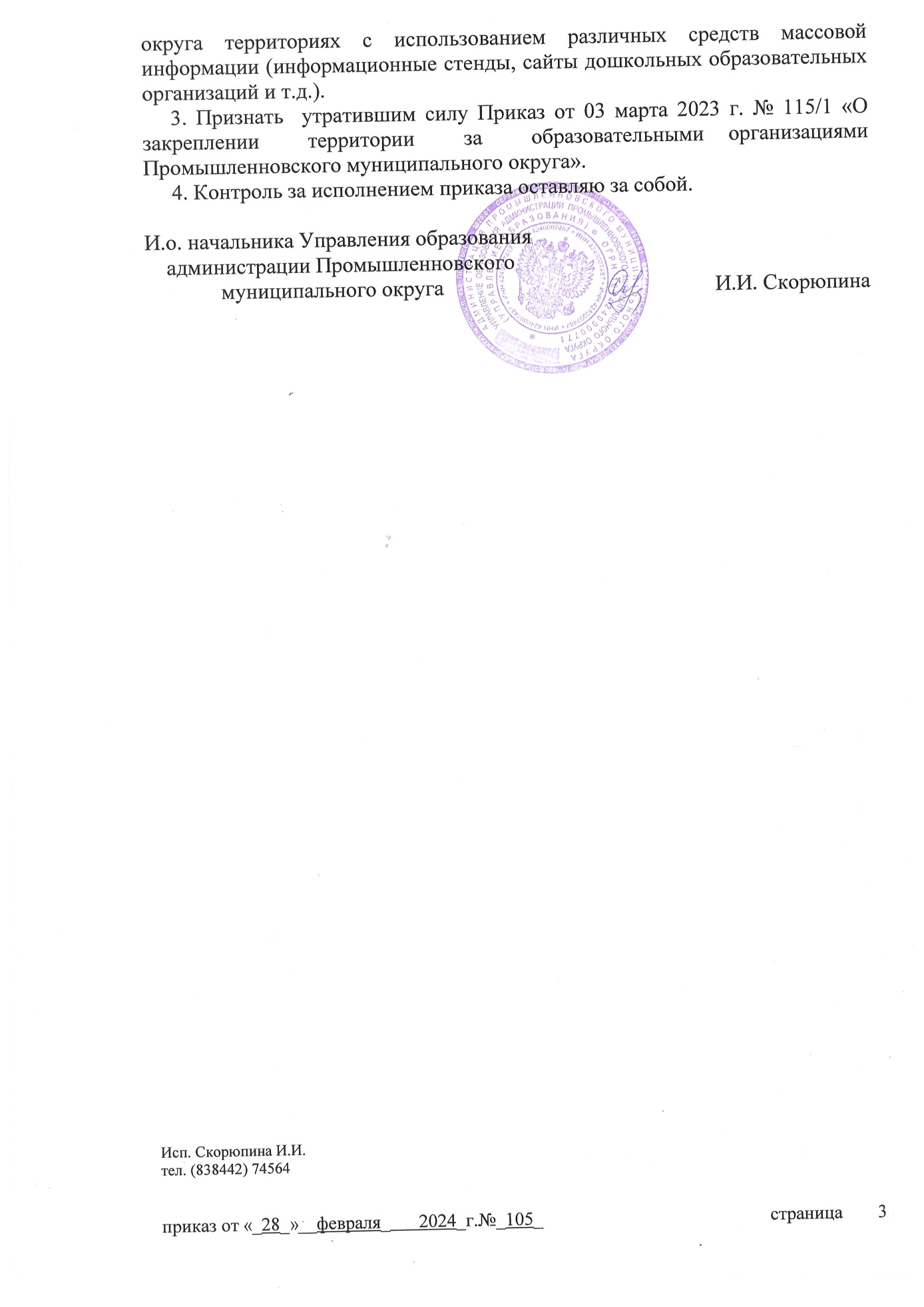 Территории,закрепленные за общеобразовательными организациями          Промышленновского муниципального округаТерритории,закрепленные за дошкольными учреждениями и дошкольными группами,Промышленновского муниципального округаТерритории,закрепленные за муниципальным казенным общеобразовательным учреждением «Падунская общеобразовательная школа-интернат психолого-педагогической поддержки»Приложение № 1к приказу № 105 от _28.02.2024г.Управления образования администрации Промышленновского муниципального округаМБОУ «Промышленновская СОШ №56»МБОУ «Промышленновская СОШ №56»1. ул. Привокзальная33. ул. Гражданская2. ул. Тельмана 34. ул. Партизанская3. ул. Коммунистическая 35. ул. Фасадная4. ул. Лермонтова36. ул. Трудовая5. ул. Матросова37. ул. Ударная6. ул. Мазикина38. ул. Локомотивная7. ул. Крупской 39. ул. Путейская8. ул. Н. Островского 40. ул. Деповская9. ул. Пушкина 41. ул. Линейная10. ул. Комсомольская 42. ул. Цветочная11. ул. Спортивная 43. ул. Раздольная12. ул. Садовая44. ул. Северная13. ул. Полевая и пер. Полевой45. ул. Автомобилистов14. ул. П. Осипенко 46. ул. Парковая 15. ул. Красноармейская и пер.Красноармейский47. ул. Молодежная 16. ул. Степная и пер. Степной48. ул. Светлая 17. ул. Сибирская49. ул. Кооперативная 18. ул. Западная50. пер. Театральный19. ул. Транспортная и пер. Транспортный51. ул. Березовая20. ул. Маяковского52. пер. Мичурина21. ул. Кузбасская53.ул. Весенняя  22. ул. Гвардейская54. ул. Тихая  23. ул. Звездная55. ул. Заречная24. ул. Механическая56. ул. Осенняя25. ул. Молодежная 57. ул. Есенина26. ул. Строительная58. ул. Таежная27. ул. Мирная59. ул. Дачная28. ул. Снежная60. ул. Дорожная29. ул. Солнечная61. пер. Механический30. пер. Заводской62. ул. Рябиновая31. ул. Лесная63. пер. Комсомольский32. ул. Новая64. пер. Парковый 65. ул. Новогодняя75. пос. Иваново-Родионовский66. м-н Южный76. дер. Каменка67. ул. Российская77. с. Калинкино (для учащихся 10-11 классов)68. ул. Майская78. д. Прогресс (для учащихся 10-11 классов)69. ул. Сиреневая79. п. ст. Падунская (для учащихся 10-11 классов)70. ул. Береснева80. с. Лебеди ((для учащихся 10-11 классов)71. ул. Дальняя81. д. Уфимцево72. ул. Кленовая82. с. Краснинское ((для учащихся 10-11 классов)73. ул. Сосновая83. д. Пушкино (для учащихся 10-11 классов)74. пер. Крупской84. д. Пархаевка (для учащихся 10-11 классов)МБОУ «Промышленновская СОШ №2»МБОУ «Промышленновская СОШ №2»1. ул. Алтайская47. ул. Вокзальная2. ул. Песочная48. ул. М. Горького3. ул. Восточная49. ул. Индустриальная4. ул. Колхозная50. ул. Набережная5. ул. Комарова51. ул. Октябрьская6. ул. Камыслинская52. ул. Первомайская7. ул. Мостовая53. ул. Почтовая8. ул. Некрасова54. ул. Речная9. ул. Советская55. ул. Станционная10. ул. Чапаева56. пер. Гоголя11. ул. Чехова57. пер. Береговой12. ул. Чкалова58. пер. Вокзальный13. ул. Школьная60. пер. Кузнецкий14. ул. Юбилейная61. пер. Чкалова15. пер. Веселова62. пер. Почтовый16. пер. Песочный63. пер. Советский17. пер. Пионерский64. пер. Набережный18. пер. Комарова65. пер. Чкалова19. ул. Рабочая66. пер. Почтовый39. ул. Базовая67. пер. Советский40. ул. Зеленая68. пер. Набережный41. ул. Инская69. пер. Огородникова42. ул. Калининская70. пер. Октябрьский43. ул. Луговая71. пер. Первомайский44. ул. Озерская72. д. Еремино45. ул. Совхозная73. с. Морозово46. пер. Индустриальный74. п. 75. пер. Калининский80. с. Труд76. пер. Магистральный81. д. Тарабарино77. ул. Береговая82. д. Протопопово (для учащихся 10-11 классов)78. ул. Гоголя83. п. Цветущий (для учащихся 10-11 классов)79. ул. Железнодорожная84. ул. ЮбилейнаяМБОУ «Вагановская СОШ»МБОУ «Вагановская СОШ»1. с. Ваганово4. д. Прогресс2. с. Журавлево (для учащихся 10-11 классов)5. д. Калтышино (для учащихся 10-11 классов)3. д. КасимовкаМОБУ «Журавлевская ООШ»МОБУ «Журавлевская ООШ»1. с.Журавлево2. д. Калтышино3. п. ГолубевоМБОУ «Заринская  СОШ  им. М.А. Аверина»МБОУ «Заринская  СОШ  им. М.А. Аверина»1. п. Плотниково8. п. Восход3. п. Соревнование9. д. Колычево (для учащихся 10-11 классов)4. п. Нагорный10. д. Пор-Искитим (для учащихся    10-11 классов)5. п. Брянский11. д. Ушаково(для учащихся    10-11 классов)6. п. Первомайский12. п. Октябрьский , д. Портнягино (для учащихся   10-11 классов)7. д. Кукан (для учащихся   10-11 классов)13. д. Карбелкино (для учащихся   10-11 классов)14. д. Плотниково (для учащихся 10-11 классов)МБОУ «Калинкинская ООШ»МБОУ «Калинкинская ООШ»1. с. Калинкино3. д. Ушаково2. д. Портнягино4. п. ОктябрьскийМБОУ  «Краснинская ООШ»МБОУ  «Краснинская ООШ»1. с. Краснинское3. д. Пушкино2. д. ПархаевкаМБОУ «Лебедевская ООШ»МБОУ «Лебедевская ООШ»1. с. Лебеди3. д. Корбелкино2. д. Кукан4. д. Пор - ИскитимМБОУ «Окуневская СОШ»МБОУ «Окуневская СОШ»1. с. Окунево4. д. Пьяново (для учащихся   10-11 классов)2. рзд. Новый Исток5. д. Усть-Тарсьма3. п. Ранний6. п. Тарсьма (для учащихся 10-11 классов)МБОУ «Падунская СОШ»МБОУ «Падунская СОШ»1. п.ст. Падунская5. д. Абышево2. д. Васьково6. д. Денисовка3. д. Озерки7. с. Титово (для учащихся   10-11 классов)4. д. Усть-Каменка (для учащихся   10-11 классов)8. с. БерезовоМБОУ «Плотниковская ООШ»МБОУ «Плотниковская ООШ»1.  д. Колычево2. д. ПлотниковоМБОУ «Протопоповская ООШ»МБОУ «Протопоповская ООШ»1.  д. Протопопово2. п. ЦветущийМБОУ «Пьяновская ООШ»МБОУ «Пьяновская ООШ»1.  д. ПьяновоМБОУ «Тарасовская  СОШ»МБОУ «Тарасовская  СОШ»1. с. Тарасово4. д. Шипицино2. д. Шуринка5. с. Журавлево3. п. Голубево6. д. КалтышиноМБОУ «Титовская  ООШ»МБОУ «Титовская  ООШ»1. с. Титово3. п. Тарсьма2. д. Усть-КаменкаПриложение № 2 к приказу № _105_ от _28.02.2024 г.Управления образования администрации Промышленновского муниципального округаМБДОУ Промышленновский детский сад №1 «Рябинка»МБДОУ Промышленновский детский сад №1 «Рябинка»1. ул. Путейская (д. №№ с 1 по 74)23. ул. Пушкина (д. №№  с 8 по 24)2. ул. Локомотивная (д. №№ с 54б по 78, д.  №№  с 1 по 54)24. ул. Комсомольская (д. №№ с 2 по  10)3. ул. Раздольная25. ул. Спортивная4. ул. Ударная (д. №№  с 53 по 77. д. №№  с 1 по  51)26. ул. Механическая5. ул. Партизанская27. ул. Строительная6. ул. Гражданская28. ул. Весенняя7. ул. Кузбасская (д. №№  с 20 по74,  с 1 по 99)29. ул. Парковая (д. №№   с 1 по  49, д. №№ с 78 по 84)8. ул. Маяковского (д. №№  с 9 по  96)30. ул. Березовая9. ул. Транспортная (д. №№  с 1 по 86)31. ул. Молодежная10. ул. Западная32. ул. Светлая11. ул. Сибирская (д. №№ с 1 по 70)33. ул. Снежная12. ул.  Степная (д. №№  с  2 по 22 -76) 34. ул. Сосновая13. ул. Красноармейская (д. №№  с 2 по 68)35. пер. Транспортный14. ул. П. Осипенко36. пер. Степной15. ул. Полевая37. ул. Тихая16. ул. Садовая38. ул. Коммунистическая (д. №№ с 1 по  32)17. ул. Кооперативная39. ул. Тельмана, д. №№  с 1 по 3018. ул. Линейная40. ул. Привокзальная19. ул. Лермонтова41. ул. Н.Островского (д. №№  с 1 по 27)20. ул. Цветочная42. ул. Мазикина (д. №№  с 1по 4)21. ул. Северная43. ул. Крупской (д. №№ с 1 по  21)22. ул. Деповская44. пер. Северный45. ул. Автомобилистов59. пер. Полевой46. ул. Трудовая60. ул. Матросова47. ул. Фасадная61. ул. Кленовая48. ул. Кузбасская (д. №№  с 1 по  45)62. ул. Есенина49. ул. Коммунистическая (д. №№ с 80 по  90)63. ул. Осенняя50. ул. Н.Островского (д. №№ с 107 по 115)64. ул. Майская51. ул. Лесная65. ул. Звездная52. ул. Новая66. ул. Дачная53. ул. Российская67. ул. Новогодняя54. м-к  Южный68. ул. Солнечная55. ул. Таёжная69. ул. Мирная56. ул. Сиреневая70. пер. Парковый57. ул. Заречная71. ул. Дорожная58. ул. Дальняя72. ул. БересневаМБОУ «Промышленновская СОШ №2»  (дошкольная группа)МБОУ «Промышленновская СОШ №2»  (дошкольная группа)1. ул. Чехова7. ул. Вокзальная (д. №№  с 2 по  32, с  1 по  27)2. ул. Почтовая8. ул. Камыслинская3. ул. Алтайская9. пер. Песочный 4. ул. Чехова10. пер. Чкалова5. ул. Чапаева11. пер. Пионерский6. ул. Октябрьская (д. №№ с 2 по  24, с 1по 29)12. ул. НекрасоваМАДОУ «Промышленновский детский сад  «Сказка»МАДОУ «Промышленновский детский сад  «Сказка»1. ул. Механическая7. пер. Магистральный2. ул. Мазикина (д. №№ с 33 по 81, с 26 по 76)8. пер. Индустриальный3. ул. Коммунистическая (д. №№ с 54 по 80)9. пер. Октябрьский4. ул. Крупская (д. №№ с 55 по 91, с 32 по 104)10. ул. Тельмана (д. №№ с 32 по 50, с  25 по 33)5. ул. Н. Островского (д. №№  с 59 по 105,  с  46 по 78)11. ул. Коммунистическая (д. №№ с 34 по 54)6. ул. Пушкина (д. №№ с 47 по 69,  с 52 по 100)12. ул. Мазикина (д. №№ с 9 по 33, с 14 по 26)13. ул. Комсомольская (д. №№ с 39 по 96)30. ул. Крупская (д. №№ с 31 по 55)14. ул. Рябиновая31. ул. Н.Островского (д. №№ с 29 по 39,  с 30 по 46)15. пер. Крупский32. ул. Пушкина (д. №№ с 9 по 45, с 26 по 52)16. пер. Заводской33. ул. Комсомольская (д. №№ с 1 по 39)17. пер. Комсомольский34. ул. Колхозная18. ул. Зеленая35. ул. Комарова19. ул. Луговая36. ул. Юбилейная20. ул. Совхозная37. ул. Мостовая21. ул. Инская38. ул. Камыслинская22. ул. Калинкинская (д. №№ с 20 по 178, с 23 по 179)39. ул. Школьная23. ул.  Советская (д. №№ с 184 по 204, с 195 по 227)40. ул. Речная24. ул. Октябрьская (д. №№ с 116 по 214, с 121 по  143)41. ул. Советская (д. №№ с 2 по 70, с 7 по 59)25. ул. Вокзальная (д. №№ с 122 по 134)42. пер. Речной26. ул. Первомайская (д. №№ с 73 по 85, с 72 по 106)43. пер. Комарова27. ул. Индустриальная (д. №№ с 96 по 200, с 97 по 169)44. ул. Восточная28. пер. Инской45. ул. Песочная29. пер. Калинкинский46. ул. ЧкаловаМБДОУ «Детский сад «Светлячок»МБДОУ «Детский сад «Светлячок»1. ул. Советская (д. №№ с 70 по 114, с 59 по 103)10. пер. Кузнецкий2. ул. Береговая11. пер. Вокзальный3. ул. Калинкинская (д. №№ со 2 по 18, с 1 по 29) 12. пер. Первомайский4. ул. Рабочая13. ул. Огородникова5. ул Индустриальная (д. №№ с 2 по 94, с 1 по 95)14. пер. Береговой6. ул. Октябрьская (д. №№  с 26 по 114, с 31 по 119)15. пер. Гоголя7. ул. Вокзальная (д. №№ с 43 по 137, с 34 по 120)16. пер. Набережный8. ул. Железнодорожная 17. пер. Советский9. ул. Станционная18. ул. Горького19. ул. Огородникова32.  ул. Деповская20. пер. Береговой33.ул. Коммунистическая, (№№ с 1 по 32)21. пер. Кузнецкий34. ул. Тельмана, (№№ с 1 по 30)22. пер. Вокзальный35. ул. Привокзальная23. пер. Первомайский36. ул. Транспортная, (№№ с 1 по 30)24. пер. Гоголя37. ул. Сибирская (№№ с 1 по 9)25. пер. Набережный26. пер. Советский38. ул. Путейская (№№ с 1 по 64)27. ул. Горького39.  ул. Локомотивная (№№ с 1 по 54)28. ул. Лермонтова40. ул. Ударная (№№ с 1 по 51)29. ул. Цветочная41. ул. Кузбасская (№№ с 1 по 45)30.ул. Северная42. ул. Маяковского (№№ с 1 по 28)31. ул. Станционная43. ул. Коммунистическая (№№ с 1 по 32)МБДОУ «Вагановский детский сад» МБДОУ «Вагановский детский сад» 1. с. Ваганово2. с. Журавлево3. д. КалтышиноМБДОУ «Васьковский детский сад» МБДОУ «Васьковский детский сад» 1. д. Васьково3. п. ст. Падунская2. д. Березово4. д. АбышевоМБДОУ «Голубевский детский сад «Улыбка»МБДОУ «Голубевский детский сад «Улыбка»1. п. Голубево2. д. КалтышеноМБДОУ «Ереминский детский сад»МБДОУ «Ереминский детский сад»1. д. ЕреминоМБДОУ «Калинкинский детский сад»МБДОУ «Калинкинский детский сад»1. с. Калинкино3. д. Ушаково2. д. Портнягино4. п. ОктябрьскийМБДОУ «Каменский детский сад»МБДОУ «Каменский детский сад»1. д. Каменка2. п. Иваново-РодионовскийМБОУ «Краснинская ООШ» (дошкольная группа)МБОУ «Краснинская ООШ» (дошкольная группа)1. с. Краснинское3. д. Пушкино2. д. ПархаевкаМБОУ  «Лебедевская ООШ» (дошкольная группа)МБОУ  «Лебедевская ООШ» (дошкольная группа)1. с. Лебеди3. д. Корбелкино2. д. Кукандошкольная группа в д.Пор-Искитимскдошкольная группа в д.Пор-Искитимск1.  д. Пор-ИскитимМБДОУ «Озерский детский сад»МБДОУ «Озерский детский сад»1. д. Озерки3. д. Денисовка2. д. АбышевоМБОУ «Окуневская СОШ» (дошкольная группа)МБОУ «Окуневская СОШ» (дошкольная группа)1. с. Окунево3. д. Усть-Тарсьма2. п. Молодежный4. п. РаннийМБДОУ «Окуневский детский сад «Умка»МБДОУ «Окуневский детский сад «Умка»1. с. ОкуневоМБОУ «Плотниковская ООШ» (дошкольная группа)МБОУ «Плотниковская ООШ» (дошкольная группа)1.  д. Колычево2. д. ПлотниковоМБДОУ «Плотниковский детский сад «Теремок»МБДОУ «Плотниковский детский сад «Теремок»1. ул. Октябрьская18. ул. Южная2. ул.  40 лет Победы19. пер. Южный3. ул. Новостройка20. ул. Майская4. ул. Юбилейная21. ул. Цветочная5. ул. Школьная22. ул. Строителей6. пер. Школьный23. пос. Восход7. пер. Советский24. пос. Нагорный8. ул. Советская25. пос. Первомайский9.  ул. Мичурина26. ул. Почтовая10. ул. Почтовая27. пер. Почтовый11. пер. Почтовый28. ул. Весенняя12. ул. Весенняя29. ул. Садовая13. ул. Садовая30. р-д 14. р-д 31. ул. Западная15. ул. Западная32. ул. Совхозная16. ул. Совхозная33. ул. Комсомольская17. ул. КомсомольскаяМБДОУ «Протопоповский детский сад»МБДОУ «Протопоповский детский сад»1. д. Протопопово2. п. ЦветущийМБОУ «Пьяновская ООШ» (дошкольная группа)МБОУ «Пьяновская ООШ» (дошкольная группа)1. д. ПьяновоМБОУ «Заринская  СОШ  им. М.А. Аверина»(дошкольная группа)МБОУ «Заринская  СОШ  им. М.А. Аверина»(дошкольная группа)1. п. Соревнование 3. п. Восход2. п. НагорныйМБОУ «Тарасовская СОШ» (дошкольная группа)МБОУ «Тарасовская СОШ» (дошкольная группа)1. с. Тарасово 3. д. Шипицино2. д. ШуринкаМБОУ «Титовская  ООШ» (дошкольная группа)МБОУ «Титовская  ООШ» (дошкольная группа)1. с. Титово3. п. Тарсьма2. д. Усть-КаменкаМБДОУ «Трудовской  детский сад»МБДОУ «Трудовской  детский сад»1. с. Труд 3. д. Байрак2. д. Тарабарино4. п. ст. КонтрольныйПриложение № 3к приказу № _105_ от _28.02.2024 г.Управления образования администрацииПромышленновского муниципального округаМКОУ «Падунская школа-интернат»Все населенные пункты Промышленновского муниципального округа